NAME: 																TRADING CARDPICTUREPersonal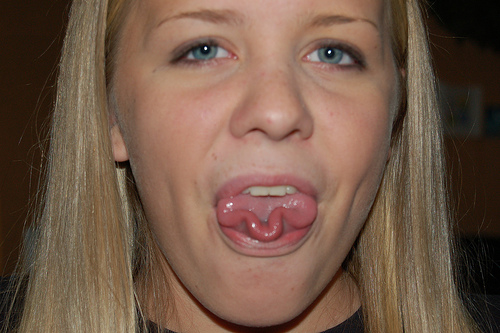 Nickname: _________________________Hometown: _________________________I have ______ siblings.Name(s): ____________________________________________________I have ______ pet(s). Name(s): ____________________________________________________My hobby is/hobbies are _________________________________Favorites / Passions/Peeves Interesting Fact(s)Favorite food: ____________________________________Favorite film: _____________________________________________________________________________________Favorite TV show: _________________________________________________________________________________Favorite song: ____________________________________________________________________________________Favorite color(s) __________________________________My biggest pet peeve is… ________________________________________________________________________________________________________________________I am passionate about…________________________________________________________________________________________________________________________Interesting Fact(s):________________________________________________________________________________________________________________________